Term 2 – Celebrations 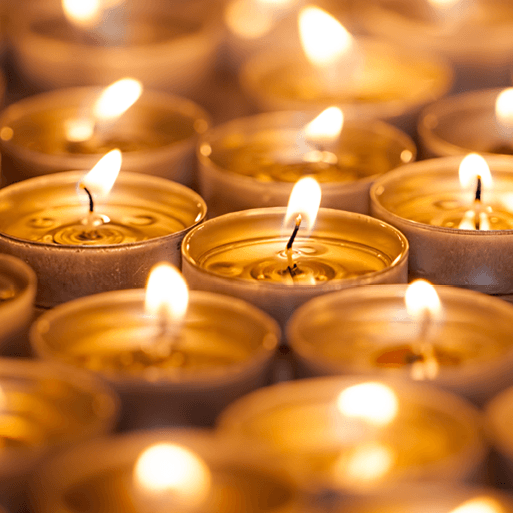 This project teaches children about the celebrations that take place during the autumn and winter seasons and focuses on the significance and symbolism of light at this time of year.Focus areas of learning: PD - Gross motor skills; Fine motor skillsPSED	 - Self-regulation; Managing self; Building relationshipsWorld - People culture and communities; The natural worldExp A&D - Creating with materials; Being imaginative and expressiveCL - Listening, attention and understanding; Speaking